Leihvertrag mobiles Endgerät für Schüler/innenDieser Vertrag regelt die Bedingungen, unter denen mobile Endgeräte für Unterrichtszwecke zuhause bereitgestellt werden.1. LeihgeräteDie Schule stellt folgendes mobiles Endgerät für Unterrichtszwecke auch zuhause zur Verfügung. EndgerätBezeichnung: ____________________________________________________Seriennummer: 

____________________________________________________Inventarnummer: 

____________________________________________________ZubehörLadekabel mit Netzteil_______________________2. LeihgebührEs wird keine Leihgebühr erhoben.3. Dauer und Beendigung des LeihvertragsDer Verleih ist daran gekoppelt, dass die Lernenden die in dieser Vereinbarung genannte Schule besuchen. Mit dem Verlassen der Schule, gleich aus welchem Grund, endet der Leihvertrag und das Gerät ist unverzüglich zurückzugeben.Die Schule kann diesen Leihvertrag jederzeit ohne Angabe von Gründen beenden.Nach Beendigung des Leihvertrags ist das Gerät des Schülers/von der Schülerin innerhalb von zwei Unterrichtstagen zurückzugeben.Bei der Ausgabe und bei der Rückgabe eines mobilen Endgerätes wird ein Protokoll erstellt, das von der Schule und den Lernenden, beziehungsweise bei Minderjährigkeit von den Erziehungsberechtigten, unterschrieben wird.4. AuskunftspflichtDie Schüler/innen verpflichten sich, zu jeder Zeit Auskunft über den Verbleib des Leihgerätes geben zu können und das Leihgerät jederzeit in funktionstüchtigem Zustand vorführen zu können. 5. Zentrale GeräteverwaltungDie Schüler/innen nehmen zur Kenntnis, dass die Leihgeräte zentral administriert werden, beispielsweise durch eine Mobilgeräteverwaltung (MDM). Die von der Schule oder im Auftrag der Schule aufgespielten Apps dürfen in vollem Umfang genutzt werden, darüber hinaus dürfen u.a. aus datenschutzrechtlichen Gründen keine weiteren Apps installiert werden.6. SorgfaltspflichtDie Schüler/innen tragen dafür Sorge, das Leihgerät pfleglich zu behandeln. Eine Weitergabe des Leihgeräts an Dritte ist nicht zulässig.Falls vorhanden, sind die Leihgeräte mit der ausgehändigten Schutzhülle zu nutzen und aufzubewahren. Diese fängt kleinere Stöße und Stürze ab. Die Schüler/innen haben dafür Sorge zu tragen, dass das Leihgerät funktionsfähig der Akku aufgeladen, ist.Das Leihgerät ist in ordnungsgemäßem Zustand unter Berücksichtigung normaler Abnutzung inklusive allem Zubehör nach Ablauf der Vertragslaufzeit gemäß Ziffer 3 zurückzugeben.7. NutzungDas Leihgerät darf nur für unterrichtliche Zwecke (z.B. Distanzunterricht, Unterrichtsvor- und Nachbereitung, Schulprojekte, …) genutzt werden. Eine Nutzung für private Zwecke ist nicht erlaubt. 8. Verstöße gegen die zulässige NutzungVerwenden die Lernenden das mobile Endgerät nicht gemäß der vereinbarten Nutzung, kann das Gerät sofort von der Schule eingezogen werden.Bei der Nutzung sind die gesetzlichen Bestimmungen, insbesondre auch das Straf-, Jugendschutz-, Datenschutz- und Urheberrecht, zu beachten. Für Ansprüche oder Schäden, die sich aus einer nicht bestimmungsgemäßen oder sonst regelwidrigen Nutzung des Leihgerätes ergeben, haften die Schüler/innen respektive ihre Erziehungsberechtigten, unabhängig von Ort und Zeit des Einsatzes des Leihgerätes, nicht nur gegenüber Dritten, sondern auch gegenüber der Schule. 9. DatenspeicherungWährend der Nutzung können Daten auf dem Gerät gespeichert werden. Vor der Rückgabe sind diese von den Schülern/innen vollständig zu löschen.10. DiebstahlAufgrund der Versicherungsbedingungen für das entliehene Endgerät ist bei Diebstahl des überlassenen Leihgeräts umgehend eine Anzeige bei der Polizei durch die Schüler/innen, beziehungsweise durch die Erziehungsberechtigten zu erstatten. Die polizeiliche Anzeige ist unmittelbar der Schulleitung vorzulegen.11. ReparaturWird das Gerät während der Nutzungszeit beschädigt, so ist dies der Schule unverzüglich zu melden. Die Reparatur wird dabei von der verleihenden Stelle beauftragt. Hat der Schüler/die Schülerin den Schaden grob fahrlässig oder vorsätzlich verursacht hat er /sie beziehungsweise die Erziehungsberechtigten im vollen Umfang für die Kosten der Reparatur aufzukommen.12. Anerkennung der Bedingungen des LeihvertragsDie Inhalte des vorliegenden Leihvertrages habe ich zur Kenntnis genommen und erkläre mich mit ihnen einverstanden. Eine Zweitfertigung dieses Vertrags erhalte ich mit dem Gerät.Ich versichere, die Nutzung der Leihgabe nach bestem Wissen und Gewissen unter Anerkennung und Beachtung der Bedingungen dieses Leihvertrags.___________________________________________________________________Name, Vorname des Schülers/der SchülerinAusgabe durch ___________________, _________________, _________________                                             Name                                    Vorname                              Funktion___________________________________Ort, Datum_____________________________________Unterschrift Schule und SchulstempelAusgabe mobiles Endgerät (Tablet) mit ZubehörDie unter Punkt 1 des Leihvertrages aufgelisteten Geräte weisen folgende Vorschäden auf: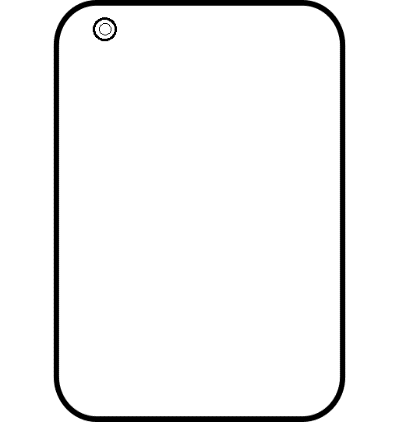 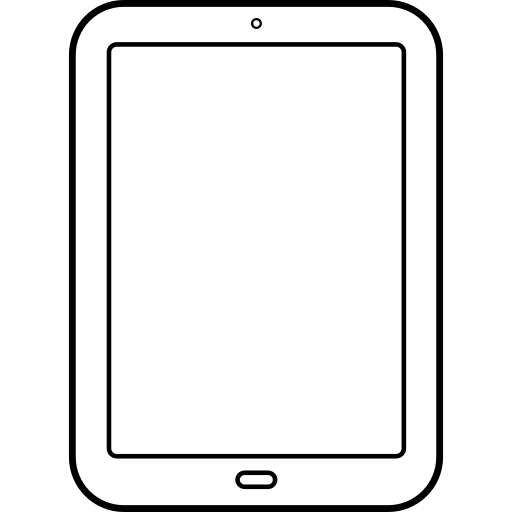 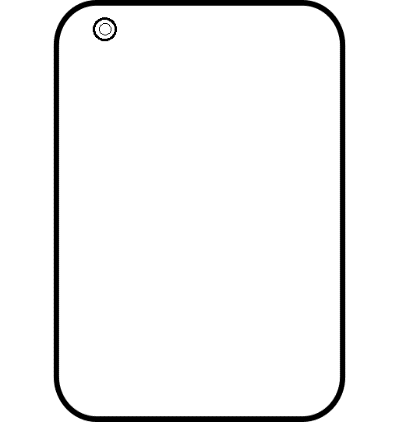 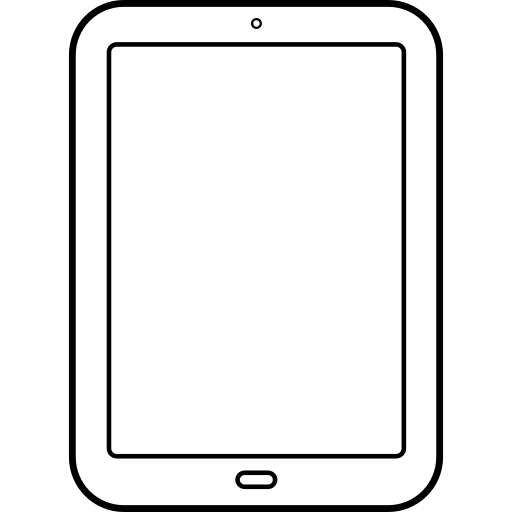 Beschreibung_____________________________________________________________________________________________________________________________________________________________________________________________________________________________________________________________________________________________________________________________________________________________________________________________________________________________________________________________________________________Ort, Datum						Unterschrift Schule und SchulstempelRückgabe mobiles Endgerät (Tablet) mit ZubehörDie unter Punkt 1 des Leihvertrages aufgelisteten Geräte weisen folgende von den Vorschäden abweichende Schäden auf: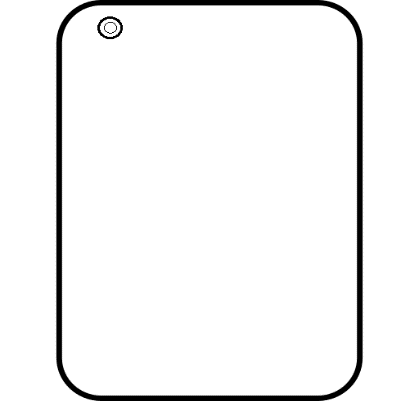 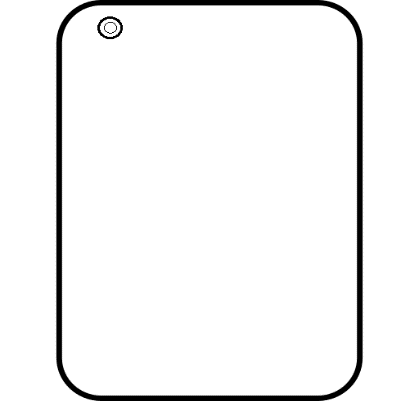 Beschreibung_______________________________________________________________________________________________________________________________________________________________________________________________________________________________________________________________________________________________________________________________________________Rücknahme durch _________________, _________________, ________________                                                 Name                                Vorname                              Funktion___________________________________________________________________Ort, Datum						Unterschrift Schule und SchulstempelAusgabe mobiles Endgerät (Notebook) mit ZubehörDie unter Punkt 1 des Leihvertrages aufgelisteten Geräte weisen folgende Vorschäden auf: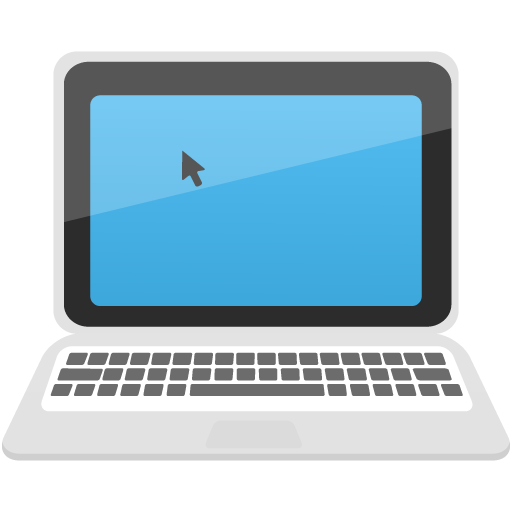 Beschreibung_______________________________________________________________________________________________________________________________________________________________________________________________________________________________________________________________________________________________________________________________________________________________________________________________________________________________________________________________________________________________________________	_____________________________________________Ort, Datum				Unterschrift Schülerin oder Schüler/bei Minderjährigen die 
					Erziehungsberechtigten_______________________________Unterschrift SchuleRückgabe mobiles Endgerät (Notebook) mit ZubehörDie unter Punkt 1 des Leihvertrages aufgelisteten Geräte weisen folgende von den Vorschäden abweichende Schäden auf:Beschreibung_______________________________________________________________________________________________________________________________________________________________________________________________________________________________________________________________________________________________________________________________________________________________________________________________________________________________________________________________________________________________________________	_____________________________________________Ort, Datum				Unterschrift Schülerin oder Schüler/bei Minderjährigen die 
					Erziehungsberechtigten_______________________________Unterschrift SchuleBei Minderjährigen: stets Unterschrift der/des Erziehungsberechtigten. Bei Volljährigen allein Unterschrift des/der VolljährigenBei Minderjährigen ab dem 14. Geburtstag: zusätzlich zur Unterschrift der/des Erziehungsberechtigten Unterschrift des/der MinderjährigenBei Minderjährigen: stets Unterschrift der/des Erziehungsberechtigten. Bei Volljährigen allein Unterschrift des/der VolljährigenBei Minderjährigen ab dem 14. Geburtstag: zusätzlich zur Unterschrift der/des Erziehungsberechtigten Unterschrift des/der MinderjährigenBei Minderjährigen: stets Unterschrift der/des Erziehungsberechtigten. Bei Volljährigen allein Unterschrift des/der VolljährigenBei Minderjährigen ab dem 14. Geburtstag: zusätzlich zur Unterschrift der/des Erziehungsberechtigten Unterschrift des/der Minderjährigen